XXX Listening   Speaking   Reading    Grammar   WritingXXX Listening   Speaking   Reading    Grammar   WritingXXX Listening   Speaking   Reading    Grammar   WritingXXX Listening   Speaking   Reading    Grammar   WritingTopic: VacationTopic: VacationTopic: VacationTopic: VacationInstructor:GraceStudents Competency Level :IntermediateNumber of Students:5Lesson Length:50 minutesMaterials: (List the Names of all materials used in the lesson. Materials must be shown at the end of this document)Choose the place where students want to go (Worksheet1)Only 5 things to need to take (Worksheet2) Materials: (List the Names of all materials used in the lesson. Materials must be shown at the end of this document)Choose the place where students want to go (Worksheet1)Only 5 things to need to take (Worksheet2) Materials: (List the Names of all materials used in the lesson. Materials must be shown at the end of this document)Choose the place where students want to go (Worksheet1)Only 5 things to need to take (Worksheet2) Materials: (List the Names of all materials used in the lesson. Materials must be shown at the end of this document)Choose the place where students want to go (Worksheet1)Only 5 things to need to take (Worksheet2) Aims: (What students will be able to achieve by participating in the activities of the lesson.  (Ss gain or get by doing…)Ss can improve speaking skills by talking with their group and answering teacher.Ss can introduce the specific place to their friends of family. Ss can listen to the teacher and other Ss’ traveling experience.Ss can improve interaction and communication skills by having discussion.Ss can improve writing skills by writing in a worksheet. Aims: (What students will be able to achieve by participating in the activities of the lesson.  (Ss gain or get by doing…)Ss can improve speaking skills by talking with their group and answering teacher.Ss can introduce the specific place to their friends of family. Ss can listen to the teacher and other Ss’ traveling experience.Ss can improve interaction and communication skills by having discussion.Ss can improve writing skills by writing in a worksheet. Aims: (What students will be able to achieve by participating in the activities of the lesson.  (Ss gain or get by doing…)Ss can improve speaking skills by talking with their group and answering teacher.Ss can introduce the specific place to their friends of family. Ss can listen to the teacher and other Ss’ traveling experience.Ss can improve interaction and communication skills by having discussion.Ss can improve writing skills by writing in a worksheet. Aims: (What students will be able to achieve by participating in the activities of the lesson.  (Ss gain or get by doing…)Ss can improve speaking skills by talking with their group and answering teacher.Ss can introduce the specific place to their friends of family. Ss can listen to the teacher and other Ss’ traveling experience.Ss can improve interaction and communication skills by having discussion.Ss can improve writing skills by writing in a worksheet. Language Skills: (Lists what activities language skills students will be using by participating in the activities of the lesson.)Reading: (Where did reading occur in the lesson?)worksheetsListening: (Where did listening occur in the lesson?)Teacher talk, discussion, during the others’ introducingSpeaking: (Where did speaking occur in the lesson?)Introducing, discussion with a partner Writing: (Where did writing occur in the lesson?)          Write in a worksheetLanguage Skills: (Lists what activities language skills students will be using by participating in the activities of the lesson.)Reading: (Where did reading occur in the lesson?)worksheetsListening: (Where did listening occur in the lesson?)Teacher talk, discussion, during the others’ introducingSpeaking: (Where did speaking occur in the lesson?)Introducing, discussion with a partner Writing: (Where did writing occur in the lesson?)          Write in a worksheetLanguage Skills: (Lists what activities language skills students will be using by participating in the activities of the lesson.)Reading: (Where did reading occur in the lesson?)worksheetsListening: (Where did listening occur in the lesson?)Teacher talk, discussion, during the others’ introducingSpeaking: (Where did speaking occur in the lesson?)Introducing, discussion with a partner Writing: (Where did writing occur in the lesson?)          Write in a worksheetLanguage Skills: (Lists what activities language skills students will be using by participating in the activities of the lesson.)Reading: (Where did reading occur in the lesson?)worksheetsListening: (Where did listening occur in the lesson?)Teacher talk, discussion, during the others’ introducingSpeaking: (Where did speaking occur in the lesson?)Introducing, discussion with a partner Writing: (Where did writing occur in the lesson?)          Write in a worksheetLanguage Systems: (Lists what language systems students will be using by participating in the activities of the lesson.)Phonology: (sound)Discussion, teacher talk. Function: (situation)      Introduction, vacationLexis: (meaning)Vocabulary about vacationGrammar: (language structure)Be verbs and will (future tense)Discourse: (communication)Discussion, responding the teacherLanguage Systems: (Lists what language systems students will be using by participating in the activities of the lesson.)Phonology: (sound)Discussion, teacher talk. Function: (situation)      Introduction, vacationLexis: (meaning)Vocabulary about vacationGrammar: (language structure)Be verbs and will (future tense)Discourse: (communication)Discussion, responding the teacherLanguage Systems: (Lists what language systems students will be using by participating in the activities of the lesson.)Phonology: (sound)Discussion, teacher talk. Function: (situation)      Introduction, vacationLexis: (meaning)Vocabulary about vacationGrammar: (language structure)Be verbs and will (future tense)Discourse: (communication)Discussion, responding the teacherLanguage Systems: (Lists what language systems students will be using by participating in the activities of the lesson.)Phonology: (sound)Discussion, teacher talk. Function: (situation)      Introduction, vacationLexis: (meaning)Vocabulary about vacationGrammar: (language structure)Be verbs and will (future tense)Discourse: (communication)Discussion, responding the teacherAssumptions: (What students must already be able to do and what concepts must already be mastered before the lesson in order to achieve the aims of the lesson.)All Ss have already gone to a vacation more than once.All Ss know the vocabularies about the vacation.All Ss have an experience to make trip plan All Ss have opinions where they want to go.Assumptions: (What students must already be able to do and what concepts must already be mastered before the lesson in order to achieve the aims of the lesson.)All Ss have already gone to a vacation more than once.All Ss know the vocabularies about the vacation.All Ss have an experience to make trip plan All Ss have opinions where they want to go.Assumptions: (What students must already be able to do and what concepts must already be mastered before the lesson in order to achieve the aims of the lesson.)All Ss have already gone to a vacation more than once.All Ss know the vocabularies about the vacation.All Ss have an experience to make trip plan All Ss have opinions where they want to go.Assumptions: (What students must already be able to do and what concepts must already be mastered before the lesson in order to achieve the aims of the lesson.)All Ss have already gone to a vacation more than once.All Ss know the vocabularies about the vacation.All Ss have an experience to make trip plan All Ss have opinions where they want to go.Anticipated Errors and Solutions: (What things might go wrong in the lesson and what the solution will be. An SOS activity should also be included)If Ss may not have many ideas. -> Solution : T gives them little examples.If activity lasts too long -> Solution : T cuts the unnecessary parts.If activity finished too soon. -> Solution : T does the other activity with Ss.If Ss may not understand -> Solution : T shows demonstration.If certain Ss are shy -> Solution : T encourages them, gives positive feedback. Anticipated Errors and Solutions: (What things might go wrong in the lesson and what the solution will be. An SOS activity should also be included)If Ss may not have many ideas. -> Solution : T gives them little examples.If activity lasts too long -> Solution : T cuts the unnecessary parts.If activity finished too soon. -> Solution : T does the other activity with Ss.If Ss may not understand -> Solution : T shows demonstration.If certain Ss are shy -> Solution : T encourages them, gives positive feedback. Anticipated Errors and Solutions: (What things might go wrong in the lesson and what the solution will be. An SOS activity should also be included)If Ss may not have many ideas. -> Solution : T gives them little examples.If activity lasts too long -> Solution : T cuts the unnecessary parts.If activity finished too soon. -> Solution : T does the other activity with Ss.If Ss may not understand -> Solution : T shows demonstration.If certain Ss are shy -> Solution : T encourages them, gives positive feedback. Anticipated Errors and Solutions: (What things might go wrong in the lesson and what the solution will be. An SOS activity should also be included)If Ss may not have many ideas. -> Solution : T gives them little examples.If activity lasts too long -> Solution : T cuts the unnecessary parts.If activity finished too soon. -> Solution : T does the other activity with Ss.If Ss may not understand -> Solution : T shows demonstration.If certain Ss are shy -> Solution : T encourages them, gives positive feedback. References:Worksheet2http://blog.naver.com/abc929292/220379639828References:Worksheet2http://blog.naver.com/abc929292/220379639828References:Worksheet2http://blog.naver.com/abc929292/220379639828References:Worksheet2http://blog.naver.com/abc929292/220379639828Lead-In or Pre-Task Part (Warm-Up Part to activate and create interest in the lesson.)Lead-In or Pre-Task Part (Warm-Up Part to activate and create interest in the lesson.)Lead-In or Pre-Task Part (Warm-Up Part to activate and create interest in the lesson.)Lead-In or Pre-Task Part (Warm-Up Part to activate and create interest in the lesson.)Materials: (List the Names of all materials used in the Lead-In or Pre-Task Part of the lesson. Materials must be shown at the end of this document)Materials: (List the Names of all materials used in the Lead-In or Pre-Task Part of the lesson. Materials must be shown at the end of this document)Materials: (List the Names of all materials used in the Lead-In or Pre-Task Part of the lesson. Materials must be shown at the end of this document)Materials: (List the Names of all materials used in the Lead-In or Pre-Task Part of the lesson. Materials must be shown at the end of this document)Time:Classroom Set Up:Student Activity and Goals:Teacher Procedure & Instructions:1min2minWholeWholeGreeting Ss listen to teacher and answer. Hello, everyone~ good morning! How was your weekend? QuestionIf you have a free time for a week What would you do?	Pre-Activity or Task Familiarization Part  (Presentation Part Presenting the language structure to be covered in the lesson. Prepares students for the communication activity.)Pre-Activity or Task Familiarization Part  (Presentation Part Presenting the language structure to be covered in the lesson. Prepares students for the communication activity.)Pre-Activity or Task Familiarization Part  (Presentation Part Presenting the language structure to be covered in the lesson. Prepares students for the communication activity.)Pre-Activity or Task Familiarization Part  (Presentation Part Presenting the language structure to be covered in the lesson. Prepares students for the communication activity.)Materials: (List the Names of all materials used in the Pre-Activity or Task Familiarization Part of the lesson. Materials must be shown at the end of this document)Worksheet1Color pencilsMaterials: (List the Names of all materials used in the Pre-Activity or Task Familiarization Part of the lesson. Materials must be shown at the end of this document)Worksheet1Color pencilsMaterials: (List the Names of all materials used in the Pre-Activity or Task Familiarization Part of the lesson. Materials must be shown at the end of this document)Worksheet1Color pencilsMaterials: (List the Names of all materials used in the Pre-Activity or Task Familiarization Part of the lesson. Materials must be shown at the end of this document)Worksheet1Color pencilsTime:Classroom Set Up:Student Activity and Goals:Teacher Procedure & Instructions:1min6minWholeWholeListeningListening and AnsweringIf I have a time for a week I will go for a vacation and I want to see many beautiful places. QuestionDo you like to go vacation?When is your memorable vacation?Can you tell us?Main Activity or Task Realization Part (Practice to Production Part Teacher lead practice of the language presented and move to communication based more student centered activity)Main Activity or Task Realization Part (Practice to Production Part Teacher lead practice of the language presented and move to communication based more student centered activity)Main Activity or Task Realization Part (Practice to Production Part Teacher lead practice of the language presented and move to communication based more student centered activity)Main Activity or Task Realization Part (Practice to Production Part Teacher lead practice of the language presented and move to communication based more student centered activity)Materials: (List the Names of all materials used in the Main Activity or Task Realization Part of the lesson. Materials must be shown at the end of this document)Worksheet1Materials: (List the Names of all materials used in the Main Activity or Task Realization Part of the lesson. Materials must be shown at the end of this document)Worksheet1Materials: (List the Names of all materials used in the Main Activity or Task Realization Part of the lesson. Materials must be shown at the end of this document)Worksheet1Materials: (List the Names of all materials used in the Main Activity or Task Realization Part of the lesson. Materials must be shown at the end of this document)Worksheet1Time:Classroom Set Up:Student Activity and Goals:Teacher Procedure & Instructions:2min5min  1min5min7minWholeIndividualWholeIndividualWholeListeningThink about where they want to go and write the feature of that.ListeningMake their own poster of the placeI’ll give you a paper. (Worksheet 1)First of all, choose a place where you want to go for a vacation and write the characteristic of the place in the paper. (Give out Worksheet 1 to students.)I’ll give you 5 minutes.(Monitor students.)Ok. Time’s up!From now, You are going to make a poster of the place with the features.You can make a poster in the back of the paper.I’ll give you 10 minutes.  Let’s get started!Now, it’s time to introduce your vacation with your poster. (Each of students introduces their own vacation.)Post Activity or Post Task Part (Wrap-Up Part Close the Lesson on a high note to and consolidate language learned in a communication based activity new situation.)Post Activity or Post Task Part (Wrap-Up Part Close the Lesson on a high note to and consolidate language learned in a communication based activity new situation.)Post Activity or Post Task Part (Wrap-Up Part Close the Lesson on a high note to and consolidate language learned in a communication based activity new situation.)Post Activity or Post Task Part (Wrap-Up Part Close the Lesson on a high note to and consolidate language learned in a communication based activity new situation.)Materials: (List the Names of all materials used in the Post Activity or Post Task Part of the lesson. Materials must be shown at the end of this document)Worksheet2Materials: (List the Names of all materials used in the Post Activity or Post Task Part of the lesson. Materials must be shown at the end of this document)Worksheet2Materials: (List the Names of all materials used in the Post Activity or Post Task Part of the lesson. Materials must be shown at the end of this document)Worksheet2Materials: (List the Names of all materials used in the Post Activity or Post Task Part of the lesson. Materials must be shown at the end of this document)Worksheet2Time:Classroom Set Up:Student Activity and Goals:Teacher Procedure Instructions:1min3min3minWholeIn pairsWholeListenDiscussSs do activity. One group at a time other group watches listens and enjoys. (Give out worksheet2)To go for vacation, We need some things. In the paper, there are several stuffs. But, you can choose only 5.Discuss with your partner and tell us why you choose those.  (Give Ss positive feedback, and comments. Facilitates class members’ feedback.)ClosingHow was your class?I hope you enjoyed the class. Worksheet 1I want to go to  ___________________________ for my vacation, because ________________________________________________________________________________________________________________________________________________________________________________________________________________________________________________________________________________________________________________________.Delicious foods / Beautiful sightseeing / historical place / funny activities / famous place/  etc.In the following picture, you can take only 5 things for your vacation. Discuss about the five things you must take with your partner. 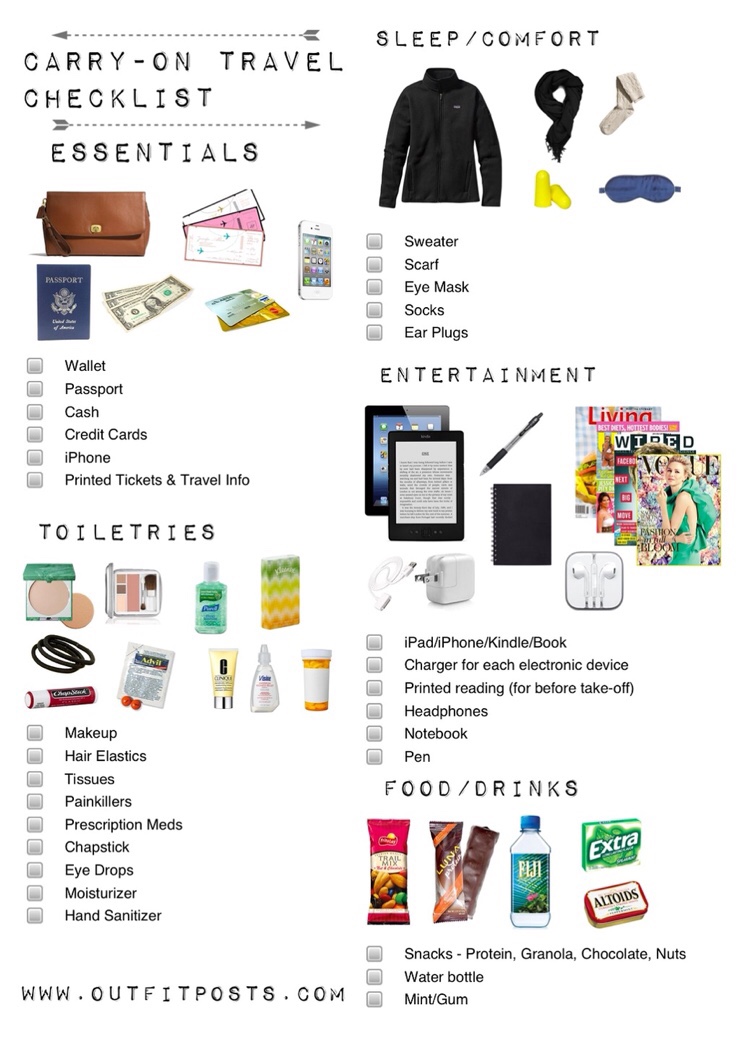 